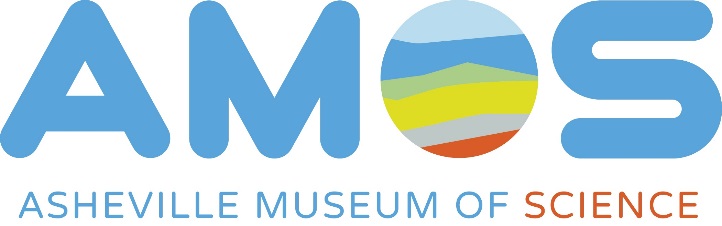 2017/2018 Field Trip and Outreach Programming Schedule Request FormPlease fill out a separate form for each requested day/trip. Please type responses.Completed forms can be sent to: edu@ashevillescience.orgName of School:Address of School:Primary Contact/Teacher Name:Primary Contact/Teacher E-mail:Primary Contact/Teacher Phone:Grade(s) to be served:Total number of students expected/being served:How many different classes does this number make up? Number of accompanying teachers/staff*:Number of parent/non-staff chaperones*:Is this request for a Field Trip or for Outreach Programming?Requested Month and Day of Week (Monday-Friday):Requested Date (1st choice):Requested Date (2nd choice):Requested Date (3rd choice):Requested program (Please use Program Code):*Requested 2nd program (Please use Program Code):	*2nd Program only currently possible for groups of less than 30, and not for all programs.Requested time for program to start:	Please plan to arrive 15 minutes prior to program start-time. Most visits are 2-2.5 hours in length.Mode of transportation (Bus [#, size], Van, Walking, Parent cars,…):Payment type preference (check, c.c., cash):Will parent chaperones* pay themselves, day-of, or be included on your invoice?If outreach, describe space in which program will be held:Do you have a need for a lunch space?			Preferred Lunch Time?Does your group have any special accessibility needs?For our records, are you a Title 1 School?Notes/Comments: